AUCKLAND NATIONAL DANCING TEACHERS & JUDGES ASSN (INC)Patron: Mrs Kay Grout				Life Member: Mrs Kaye TurrellPresident:   Fiona Cording (Ph: 021 222 4159)	Secretary :   Brittany Webber (027 3743 128)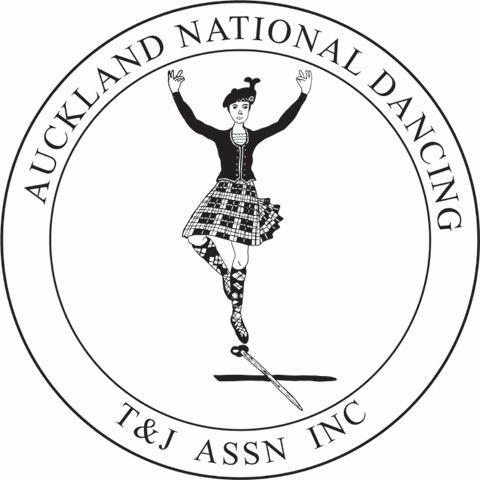 JUNIOR COMPETITION DAYSunday 12th November 2023Commencing: 10.00amVENUE: Maraetai School Hall, 154 Maraetai Drive ADJUDICATOR: Rachel McDowell – Auckland A second adjudicator will be appointed if necessaryENTRIES: Online Entries:  https://www.cognitoforms.com/AucklandTeachersJudges/JUNIORDAY2023 Email Entries :  akteachersandjudges@gmail.comPostal Entries : The  Secretary,  206/7D Hinaki Street, Point England, Auckland 1072 orOnline/Email Entries Close:   9th November  2023Please note Entries on the day will be $1 extra per dance.Bank Account Details: 12 3011 0760324 00    Please reference competitor nameCONDITIONS:1. Events 1 – 25 conducted under the Rules of the Piping and Dancing Association of New Zealand (Inc) Points Trophy:  Are for competitors who have NOT won more than the stated number of points trophies.  A point trophy is an award given for most points gained over a series of two or more dances.Competitors dance at their own risk.The committee reserves the right to make alterations to the order of events. In the event of a tie, P&D Rule 13 will apply and aggregate points will be used. Competitors may dance up but points gained out of class do not count unless there are no bona fide competitors. Competitors must dance in all events in age group events to be eligible for points trophy. All competitors must be registered with the P & D Assn and registration cards to be shown at the time of entry or another fee will be payableNo refund on Entry Fees.PRIZES:  All Classes – Medals 1st, 2nd, 3rd.   A 4th Medal will be awarded if more than 15 competitors in event.ENTRY FEE:  All classes $5.00   DOOR & MUSIC FEE COMBINED: $6 competitor or $8 family ORDER OF EVENTSThe committee reserves the right to alter the order of events if deemed necessary.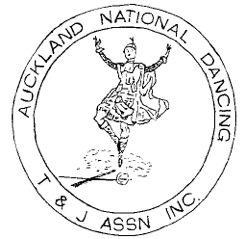 Auckland Teachers & Judges Assn IncENTRY FORMFull Name:Date of Birth:Address:Phone No: 	Email:Teacher:Registration Number: ___________________________________________________________________________________Event    Name of Event/Dance			    				                Fee:Send to:	akteachersandjudges@gmail.com or The Secretary, 206/7D Hinaki Street, Point England, Auckland 1072or online (preferred please)  https://www.cognitoforms.com/AucklandTeachersJudges/JUNIORDAY2023 Music Fee:  $6.00 (individual)  or   $8.00 (family)TOTAL:"I hereby grant the Piping and Dancing Association of New Zealand the right to use my name and image (photograph or video) in any media publication, website or Association publication." YES/NO“If you elect not to grant the Association/Society the right to use your image, it is your responsibility to remove yourself from situations where photos are likely to be taken, such as at presentation time. The Association does not guarantee that your image will not be published as part of a larger group or performance photograph, and by participating in the competition or event you automatically waive your rights in respect of such images.”U/7 YEARSNO MORE THAN 6 POINTS TROPHIES1.   Highland Fling (4 steps)UNDER 14 YEARS2.   Irish Jig14. Highland FlingLexi Cup – Most Points 15. Sword Dance16. Sailors HornpipeU/8 YEARSC. HEWITT CHALLENGE CUP –3.   Highland Fling (4 steps)Most Points4.   Sword Dance 5.   Irish JigNO MORE THAN 3 POINTS TROPHIESMadison Cup – Most PointsUNDER 10 YEARS17. Highland FlingNOVICE (3 competitors or no event)18. Sword Dance(Never won a first prize in any dance)19. Irish Jig6.   Highland Fling U/10 (4 steps)D. HEWITT CHALLENGE CUP -7.   Highland Fling 10 & U/14 (4 steps)Most PointsRESTRICTED UNDER 14 YEARSNO MORE THAN 5 POINTS TROPHIES(Not won a first prize in the stated dance)UNDER 12 YEARS8. Sword Dance20. Highland Fling9. Irish Jig21. Irish Jig10. Highland Reel (sub Highland Fling)22. Sailors Hornpipe11. Irish HornpipeL R COOPER CHALLENG CUP - LORNA CUP- Most Points all events HAWKESWORTH CHALLENGE CUP Most Points– Most Points events 10-11NO MORE THAN 8 POINTS TROPHIESO POINTS TROPHY UNDER 14 YEARS12 YEARS & OVER12. Highland Fling23. Highland Fling13. Irish Jig24. Irish JigJOLENE STEWART CHALLENGE CUP – Most Points25. Irish HornpipeKIRSTEN STEWART CHALLENGE CUP – Most PointsORDER OF EVENTS6Novice Highland Fling U/107Novice Highland Fling 10 - 141Highland Fling U/723Highland Fling (8 pts) 12 & over20Highland Fling (5 pts) U/1210Highland Reel Rest. U/1415Sword Dance (6 pt) U/144Sword Dance U/88Sword Dance Rest. U/1418Sword Dance (3 pts) U/103Highland Fling U/812Highland Fling (0 pts) U/1417Highland Fling (3 pts) U/1014Highland Fling (6 pt) U/14LUNCH2Irish Jig U/721Irish Jig (5 pts) U/129Irish Jig Rest. U/1424Irish Jig (8 pts) 12 & over11Irish Hornpipe Rest. U/1425Irish Hornpipe (8 pts) 12 & over19Irish Jig (3 pts) U/1013Irish Jig (0 pts) U/145Irish Jig U/816Sailors Hornpipe (6 pt) U/1422Sailors Hornpipe (5 pts) U/12